Всероссийская информационная кампания против насилия и жестокости в СМИ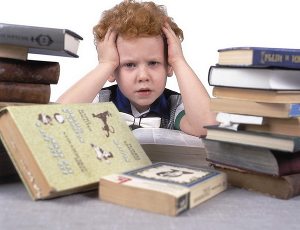 Уважаемые  педагоги, родители!  С 1 июня 2013года по 1июня 2014 года объявлена Всероссийская информационная  кампания Уполномоченного при Президенте Российской Федерации по правам ребёнка против насилия и жестокости в СМИ.Кампания предусматривает комплекс информационных, просветительских и организационных мер. Её цель – обеспечение защиты детей от информации, причиняющей вред  их здоровью и развитию, в том числе от пропаганды насилия, жестокости и других социальных девиаций в СМИ,  Интернете и других средствах массовой коммуникации.Кампания ориентирована на создание и эффективное использование механизмов саморегулирования и общественного контроля, объединение усилий государства, профессиональных сообществ, институтов гражданского общества в деле информационной безопасности детей. КОНЦЕПЦИЯВсероссийской информационной кампании против насилия и жестокости в СМИ и других средствахмассовой коммуникацииВ соответствии с решением Общественного совета при Уполномоченном при Президенте Российской Федерации по правам ребенка от 18.09.2012 принято решение о запуске с 1 июня 2013 года Общероссийской информационной кампании против насилия и жестокости в СМИ и других средствах массовой коммуникации (далее – Кампания).Кампания не будет носить принудительного, административного характера. Цель Кампании – эффективное обеспечение информационной безопасности детей и семей с несовершеннолетними детьми при обороте информации в СМИ, информационно-телекоммуникационных сетях и иных средствах массовой коммуникации, а также в кино- и иной аудиовизуальной продукции, минимизация рисков причинения вреда здоровью и развитию ребенка при пользовании современными средствами связи и информационными технологиями. Задачи Кампании: привлечение общественного внимания к современным информационным угрозам, представляющим опасность для несовершеннолетних, и повышение уровня осведомленности референтных групп населения о  проблеме защиты детей от информации, причиняющей вред их здоровью и развитию;  объединение усилий профессионального, в том числе журналистского сообщества, Интернет-сообщества, общественных объединений и других институтов гражданского общества, органов государственной власти в целях создания безопасной для детей информационной среды и недопущения пропаганды жестокости, насилия, суицидов, педофилии и других социальных девиаций  в СМИ  и иных средствах массовой коммуникации; информирование несовершеннолетних, их родителей, педагогов, воспитателей, профессионального журналистского сообщества и интернет-сообщества о вреде, причиняемом современными средствами коммуникации здоровью, нравственному, психическому и физическому развитию (далее – развитие) детей, и существующих правовых, организационных и программно-технических способах его предупреждения;   формирование социальной ответственности профессионального сообщества изготовителей и распространителей СМИ и иной информационной продукции (журналистов,  режиссеров, операторов, руководителей медиакомпаний, контент-провайдеров сетей Интернет и мобильной (сотовой) связи) при создании аудиовидеопродукции и освещении в СМИ и иных средствах массовой коммуникации, распространяемых в доступных для детей местах и в доступное для детей время, вопросов секса, насилия, жестокости, суицидов, педофилии и иных социальных явлений, изображение которых способно   причинить вред здоровью и развитию детей;повышение информационной и правовой культуры несовершеннолетних, их родителей, иных законных представителей, педагогов и воспитателей, а также профессионального журналистского и медиасообщества посредством информирования о правовом регулировании информационной безопасности несовершеннолетних, в том числе о содержании Федерального закона от 29 декабря 2010 года № 436-ФЗ "О защите детей от информации, причиняющей вред их здоровью и развитию";поощрение принятия телерадиовещателями, печатными СМИ, Интернет-провайдерами, провайдерами мобильной (сотовой) связи, иными профессиональными сообществами в сфере масс-медиа этических кодексов и иных мер саморегулирования, направленных на защиту детей от информации, причиняющей вред их здоровью и развитию (принятая несколько лет назад Хартия телевещателей против насилия и жестокости носит половинчатый и ограниченный характер, распространяется только на сферу телевещания, к ней присоединились далеко не все телеканалы, а подписавшие Хартию руководители телекомпаний сменились на новых);стимулирование создания и развития с привлечением родительских объединений, общественных организаций, волонтеров эффективных форм общественного контроля за соблюдением прав детей и семей с несовершеннолетними детьми на информационную безопасность, в  том числе посредством организация мониторинга федеральных и региональных средств массовой информации, сети Интернет и мобильной (сотовой) связи; организация и проведение социологических, криминологических и  социолого-психологических эмпирических исследований негативного влияния современной медиасреды на формирование ценностно-нормативных ориентаций  несовершеннолетних и молодежи,  состояние здоровья и развития детей, и способов его предупреждения;поощрение соблюдения запрета оборота среди несовершеннолетних информационной продукции, способствующей  превращению детей в жертв преступлений (в том числе их сексуальному совращению, коммерческой эксплуатации, вовлечению в секс- и порнобизнес), их вовлечению в совершение преступлений и иных антиобщественных деяний (занятие бродяжничеством,  попрошайничеством, занятие азартными играми, потребление алкогольной и спиртосодержащей продукции, наркотических средств и психотропных веществ и пр.);принятие профессиональным журналистским и медиасообществом мер, направленных на минимизацию рисков причинения вреда здоровью и развитию детей, исключающих демонстрацию в доступное для детей время и в доступных для детей местах чрезмерного насилия, оборота материалов, содержащих жестокость, порнографию и других опасных для детей видов информации, исключение показа детей и личных отношений в унижающей достоинство форме, пресечение и предупреждение любого злоупотребления изображением и голосом ребенка в эротических целях. 	Правовая основа организации и запуска Кампании: статьи 13, 17 Конвенции ООН о правах ребенка, принцип 43 Руководящих принципов ООН для  предупреждения преступности  среди несовершеннолетних .,  Рекомендации Комитета Министров Совета Европы № R (89)7 от 22.04.1989  относительно принципов распространения видеозаписей, содержащих насилие, жестокость или имеющих порнографическое содержание, № R (97)19 от 30.10.1997 «О демонстрации насилия в электронных средствах массовой информации», № Rec(2003)9 от 28.05.2003 «О мерах поддержки демократического и социального распространения цифрового вещания», Рекомендация от 09.09.1991 № R (91) 11 Комитета Министров Совета Европы государствам-членам относительно эксплуатации секса в целях наживы, порнографии, проституции, торговли детьми и несовершеннолетними, ч. 5 статьи  29, ч. 1 статьи 38, ч. 3 статьи 55 Конституции Российской Федерации,  статьи 1, 14, 14.1 Федерального закона от 24 июля 1998 года № 124-ФЗ «Об основных гарантиях прав ребенка в Российской Федерации», статьи 1, 3, 4, 41 Закона Российской Федерации «О средствах массовой информации», ст. 46 Федерального закона от 8 января 1998 года № 3-ФЗ «О наркотических средствах и психотропных веществах», Национальная стратегия действий в интересах детей на 2013-2017 годы, утвержденная Указом Президента Российской Федерации от 1 июня 2013 года. 	Принципы Кампании: приоритетность прав и законных интересов ребенка, обеспечения защиты детей от информации, причиняющей вред их здоровью и развитию, с учетом их психовозрастных особенностей и специфики восприятия информации;  допустимость ограничения права ребенка свободно выражать свое мнение, включая свободу искать, получать, передавать информацию и идеи любого рода в случаях, когда пользование такими правами может причинить вред самому ребенку, его нравственности, здоровью и нормальному развитию, а также если это необходимо для уважения прав и репутации других лиц, для охраны государственной безопасности или общественного порядка, здоровья или нравственности населения; добровольное соблюдение производителями и распространителями информационной продукции установленных законодательством запретов и ограничений распространения информации, причиняющей вред здоровью и развитию детей, применение административных, технических, программных средств или иных способов недопущения доступа детей к такой информации;  недопустимость использования средств массовой информации, информационно-телекоммуникационных сетей общего пользования и других средств массовой коммуникации в целях распространения порнографии, пропаганды насилия и жестокости, потребления наркотических средств и психотропных веществ, антиобщественного поведения, а также для распространения иной информации, оборот которой запрещен законами государства;приоритетность превентивных мер охраны прав и законных интересов детей в сфере оборота информационной продукции и их защиты от злоупотреблений свободой распространения информации;поддержка государством средств массовой информации, производителей	и распространителей информационной продукции, добросовестно и в добровольном порядке соблюдающих установленные законодательством Российской Федерации запреты  и ограничения в сфере защиты детей от информации, причиняющей вред их здоровью и развитию, а также выпускающих в оборот информационную продукцию, способствующую надлежащему воспитанию и полноценному развитию детей; допустимость и правомерность ограничения прав и свобод физических и юридических лиц, в том числе свободы слова и свободы распространения информации, в случаях, когда их осуществление нарушает права и законные интересы детей или представляет угрозу нравственности других лиц;недопустимость унижения человеческого достоинства, нарушения прав и основных свобод других людей, особенно несовершеннолетних, в процессе свободного обмена информацией с использованием информационно-телекоммуникационных сетей (в том числе сети Интернет);признание свободы выбора и доступа совершеннолетних лиц к любой информации, распространение которой не запрещено законодательством государства, при условии обеспечения эффективной защиты детей от информации, причиняющей вред их здоровью и развитию; недопустимость цензуры средств массовой информации - предварительного согласования сообщений и материалов с должностными лицами, государственными органами или организациями;учет исторических и иных традиций и культурных ценностей общества и государства при формировании государственной информационной политики в сфере обеспечения информационной безопасности детей, их надлежащего воспитания и полноценного развития.Всероссийский характер Кампании предполагает максимальный охват целевых аудиторий во всех субъектах Российской Федерации с привлечением ресурсов федеральных СМИ (будь то социальная реклама или PR) и информационных спонсоров-партнеров, которые на постоянной основе могли бы осуществлять информационную поддержку проекта.Партнеры по КампанииМинобрнауки России, Минкомсвязи России, Минкультуры России, Роскомнадзор, Ассоциация Уполномоченных по правам ребенка в субъектах Российской Федерации, Координационные советы в федеральных округах Уполномоченных по правам ребенка в субъектах Российской Федерации, Национальный фонд защиты детей от жестокого обращения, Федеральное агентство по печати и массовым коммуникациям, другие профильные федеральные министерства и ведомства.Целевые аудитории КампанииНесовершеннолетние лица детского и подросткового возраста.  Родители и иные законные представители несовершеннолетних.Педагоги, воспитатели несовершеннолетних обучающихся и воспитанников.Представители профессионального журналистского и медиасообщества.Студенты, обучающиеся в учреждениях среднего и высшего профессионального образования по специальностям: журналистика,  психолингвистика, детская и подростковая психология, социальная педагогика и др. Представители органов государственной власти (в т.ч. Уполномоченные по правам ребенка в субъектах Российской Федерации). Этапы Кампании:мониторинг и анализ ситуации в сфере информационной безопасности несовершеннолетних, их защиты от информации, причиняющей вред их здоровью и развитию (проведение научных исследований, разработка мер предупреждения негативного воздействия  на детей современной медиасреды);  формирование медиаплана проведения Кампании, выбор каналов коммуникации; запуск Кампании; проведение Кампании; подведение итогов и оценка эффективности Кампании.